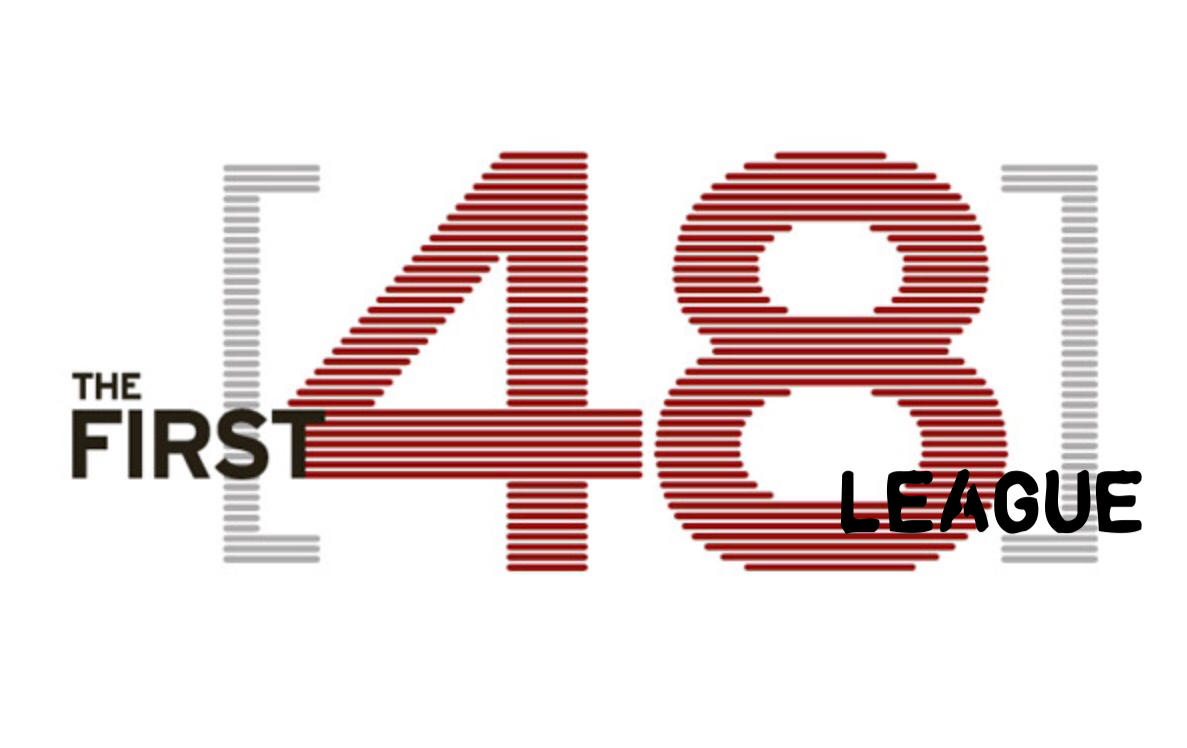 6TH GRADE DIV. INDIVIDUAL SCORING7TH GRADE DIV. INDIVIDUAL SCORING8TH GRADE DIV. INDIVIDUAL SCORING9TH GRADE DIV. INDIVIDUAL SCORING10TH GRADE DIV. INDIVIDUAL SCORINGRNK.PlayerWk1Wk 2Avg.1COOPER HAYNESDNP2121.02BILLY RICHMOND211216.53QUIN PAGE14DNP144KHYLAN PAYNE14811.05BRAXTON JUMPER14710.56MARLON MCSHANE4149.06SAM FRANKLIN9DNP9.08KJ SMITH1227.08BRYSON ANDREWS597.08ELI CANNON7DNP7.08JAYDEN BACHELORDNP77.08KJ JONESDNP77.08CARSON BOYLEDNP77.014ARMANI WATSON6DNP6.015JULIUS GOODWIN825.016KODY HICKERSON544.517ANTHONY MCKINLEY62418JACKSON PATTERSON163.519RYAN NEELY603.019HERMAN POWELL513.019#8 HAMLETT3DNP319JAVION STEPHEN3DNP319TRISTEN FLEMING243.019CALEB CARPENTERDNP33.019LANDON ROYSTON3DNP3.026RANDY ROGERS322.526AMIR WILSON322.528GRAY PATTERSONDNP22.029SAM HOLLOWAY201.030MARQUIS TUNSTALL010.531JACK TURMANDNP00.031BRADY SMITH000.031ETHAN CANNON0DNP031HOLDEN ROBINSON0DNP031HUGH MCFARLAND0DNP031TRISTEN WHITTEN0DNP031TYLER MOSELYDNP00RNK.PlayerWk 1Wk 2Avg.1EJ SMITH181717.52RYAN FORRESTDNP1717.03JAMARION HARVEY171114.03GRAYSON SELLERS14DNP14.04REGALE MOOREDNP1212.05JACK MCLAUGHLIN11DNP11.06BRAYLEN RAGLAND11910.07ZAY BARNES959.07JOSH HOLLOWAY9109.09DEVIN CROCKETT6108.010MARCUS CRAWFORDDNP77.011MONTRELLIS GREEN676.512HENRY PIENTRANGELO6DNP6.012JACK PENDER6DNP6.012SIMEON POWELLDNP66.012SETH GRANDBERRYDNP66.016FRED DEERE925.517VIC RIESINGERDNP55.017ANDRE WATSON0105.019RASHAD WILLIAMSDNP44.019KAM TEMPLE444.019LANGSTON ROGERS444.019ANTHONY MEDLOCK4DNP4.022JORDAN FRISON523.523RYAN (HAMLETT #22)3DNP3.023RAYQUAN WILLIAMS3DNP3.025NILE JOLLY502.526MARCUS PRUITT042.026#28 (ANTHONY)DNP22.027ACE ANTHONY301.528CAMERON JOHNSONDNP00.028CARSON CARPENTER0DNP0.028KHALIL WASHINGTON0DNP0.028RICKEY ROBERTSONDNP00.028TORY DAVISDNP00.028HUDSON SPANGENBERG000.028IVERSON DIXON000.028JOSH SELLERS0DNP0.028BRANSON GARRETT000.028“MARY” ??? (HOLLOWAY #21)0???0.028ALEX COLEMAN000.028AMARI CHATMAN000.0RNK.PlayerWk 1Wk2Avg.1CHANDLER JACKSON171717.02LUKE SHOEMAKER112116.03CHRIS GILLILAND14DNP14.03JON CHALMERS14DNP14.05DESHAUN DUNN121413.06MANE CARTER17812.57BRYCE DAILEY 17712.07MJ BOYD141012.07HAYDEN LEDBETTER12DNP12.010DANIEL EGBUNIWE02211.011DRICUS PITTMAN61510.512CARTIER BEVERLY5149.512ERIC STEWARD4159.514HAROLD DRAPER III777.014MASON SHROPSHIRE687.016JR JACOBS856.517DREW KYZAR0115.517BEAR MILES745.517HARDY LAMBERSON475.517JAHLON HUGHES745.517CALEB JACKSON565.522PHIL DOTSON825.022ERNEST “PJ” HILLMAN645.022JACOB BARNES5DNP5.022CRAIG CUNNINGHAM5DNP5.025JERRY TAYLOR364.525JHAMAL ROSS294.525CURTIS OWENS094.527HUNTER PRATT444.027LANDON JEFFRIES084.027KD DANDRIDGE354.027CAM ANDREWS354.027KYLER HERRING264.032TYLER BYRD703.532LANDON ARMSTRONG523.532KJ WESTBROOK343.535CHIP BRUNT423.035JUSTIN MORGAN243.037PEYTON PIACENTI052.538MYLES PARTEE402.038EVAN HAYES222.040ISAIAH RUSSEL301.540ALEX BLUE301.540ARMANI MCFADGON121.540TIM WOODS031.544JOSH NEELY021.044ELLIS COOKE021.044CHUNKY BROOKS021.044MELVIN JACKSON021.044MICHAEL BOYD021.044WINSTON MOORE021.050HARDEN WILLIAMS0DNP0.050DAINEL CAPOCACIA0DNP0.0RNK.PlayerWk 1Wk2Wk3Avg.1JALEN BROWN19142820.32KENNEDY CHANDLER21162219.73TEDARIUS JACOBSDNP132117.04KAMERON JONES12DNP2116.55BRYSON POTTS10142416.06ROBERT JOHNSONDNP161415.07ELI FEDERMAN9121913.38JORDAN JENKINS9DNP1311.09HARRISON KELLY1571010.710WILLIE FOREMANDNP1369.511JORDAN HAMILTON81189.011CALVIN JENNINGSDNP9DNP9.011RASHARD WATKINS9DNPDNP9.014JELANI WILLIS86128.715NYLAN DICKERSON 9DNP48.515GREG RUBIN89DNP8.517MARQUON DEAN5DNP177.318EDDIE BUXTON2DNP95.519JACOB “ERIC” ROBERTS4845.320DARIUS WATERFORDDNPDNP55.021DAVID DIXON6434.321KENDALL HAMILTON1484.323JAYLEN HOLMES0DNP84.023LUKE BRIDGES4DNPDNP4.023KJ THOMPSON4DNPDNP4.026DANTRELL TAYLOR6053.727PATRICK JOHNSON0DNP63.027TYLER MCLEODDNP3DNP3.029DWIGHT HOLMES2062.729LANDON JOHNSON53DNP2.729JALEN COLE2602.732AMARION JONESDNP322.533CALEB THOMAS0072.333EVANTHONY WILSON1422.335ROD SEALSDNP222.035KENDALL GUESSDNP2DNP2.035RICKEY WILLIAMSDNP042.035DAMIAN MCKNIGHTDNPDNP22.039DILAN HOLLOWAY2041.740DORIAN GEORGE20DNP1.041MARLON GEORGE0DNPDNP0.041GARRETT CRUME0DNPDNP0.041JOHN SCRUGGSDNPDNP00.0??(#40 K.JONES)??????5?????(#37 BROWN)N/A1??????N/ATRISTEN JONESDNPDNPDNPDNPRNK.PlayerWk. 1Wk. 2Wk. 3Avg.1CATT MOORE21162119.32AL MILES17231317.73MATTHEW MURRELL14141514.34SCOOTER WHITE14DNPDNP14.05BO MONTGOMERY12141413.36TYLAND MITCHELL2261113.07JAYLIN LUCAS216912.07ANTWARN SMITH8151312.07MARKESTON DOUGLASDNPDNP12.012.010JESSE PAYNE1716011.011DEVON MILES7151010.712QUINTAVIOUS BAILEY025610.313WES TAYLOR1412410.013MOOK MATTHEWS9DNP1110.015KAVION MCCLAIN107119.316CHRIS MCKNIGHT151029.017JAYLON SANDERS14949.017JUSTIN BORDERS11889.019JOSH STINSON97108.720RODNEY NEWSOM21498.321CAM HOLMAN7977.722ROD JACKSON10657.023MARCELLUS BRIGHAM7676.724JORDAN JOHNSON24136.324KRIS HUNTSMAN6676.326ANANIAS BENNETT4596.026TYRONZO MURPHY21066.026CED DAVISDNP6DNP6.026ROGER MCFARLANE0DNP126.030TJ BROOKS8365.730REGGIE NEELY6745.732DYLAN ANDREWS2675.033KYRON PLEASDNP724.534RODNEY MASON6524.335TY GATEWOOD4264.036RJ BERKLEY0653.737TERRENCE ROBERTSON4DNP33.538JORDAN MOOREDNPDNP33.038LANGSTON HAWKINS0DNP63.040MIKEL RUBEN6202.741AJ RAYBORN2042.041JONATHAN DUNCAN6002.041JC JOHNSONDNPDNP22.044KJ GARTH0051.745KENNY JONES1301.345KIENDRICK PAYNE0041.345JALEN LOVE0401.348ALEX MARSH0031.049JAYDEN WILLIAMS0DNP00.049NICK PRICE0???00.049ZYTAVIOUS SULLIVAN0DNPDNP0.049BLAKE CHAMPIONDNPDNP00.0N/ACHARLIE EALYDNPDNPDNPN/AN/ADERECK TUCKERDNPDNPDNPN/A